О передаче части полномочий органов местного самоуправления городского поселения «Путеец» органам местного самоуправления муниципального района «Печора» на 2024 годВ соответствии с частью 4 статьи 15 Федерального закона от 06.10.2003г. № 131-ФЗ «Об общих принципах организации местного самоуправления в Российской Федерации», Уставом городского поселения «Путеец» Совет городского поселения «Путеец» решил:1. Передать на 2024 год часть полномочий для решения вопросов местного значения органов местного самоуправления городского поселения «Путеец» органам местного самоуправления муниципального района «Печора» согласно приложению № 1.2. Администрации городского поселения «Путеец»:2.1. предусмотреть в бюджете на 2024 год межбюджетные трансферты на финансирование передаваемых части полномочий для решения вопросов местного значения муниципального образования городского поселения «Путеец» согласно приложению №№ 2, 3, 4.2.2. заключить с администрацией муниципального района «Печора» соглашение о передаче части полномочий в соответствии с п.1 настоящего Решения.3. Обнародовать настоящее решение путем размещения на официальном сайте муниципального образования городского поселения «Путеец» (http://puteec-r11.gosweb.gosuslugi.ru).4. Контроль за исполнением настоящего решения возложить на Главу городского поселения «Путеец» - председателя Совета поселения.5. Настоящее решение вступает в силу со дня его официального обнародования.Глава городского поселения «Путеец»-председатель Совета поселения                                                И.И. ЛобовиковаПриложение № 1 к решению Советагородского поселения «Путеец»от «23» ноября 2023г. № 3-19/99Составление проекта бюджета поселения, осуществление контроля за его исполнением, составление отчета об исполнении бюджета поселения. Расчет межбюджетных трансфертов согласно приложению № 2.Полномочия:1) составление проекта бюджета поселения;2) осуществление контроля за исполнением бюджета поселения;3) составление отчета об исполнении бюджета поселения.Организация в границах поселения электро-, тепло-, газо- и водоснабжения населения, водоотведения, снабжения населения топливом в пределах полномочий, установленных законодательством Российской Федерации. Расчет межбюджетных трансфертов согласно приложению № 3.Полномочия:1) организация в границах поселения электроснабжения населения;2) организация в границах поселения теплоснабжения населения;3) организация в границах поселения газоснабжения населения;4) организация в границах поселения водоснабжения населения;5) организация в границах поселения водоотведения;6) снабжения населения топливом.Участие в предупреждении и ликвидации последствий чрезвычайных ситуаций в границах поселения. Расчет межбюджетных трансфертов согласно приложению № 4.Полномочия:1) участие в предупреждении последствий чрезвычайных ситуаций в границах поселения;2) участие в ликвидации последствий чрезвычайных ситуаций в границах поселения.Приложение № 2к решению Советагородского поселения «Путеец»от «23» ноября 2023г. № 3-19/99РАСЧЕТразмера иных межбюджетных трансфертов, предоставляемыхиз бюджета муниципального образования городского поселения «Путеец» бюджету муниципального образования муниципального района «Печора» на осуществление полномочий по составлению проекта бюджета поселения, осуществление контроля за его исполнением, составление отчета об исполнении бюджета поселенияСогласно решения Совета от 31.08.2015 № 1-32/145 «Об утверждении Порядка предоставления из бюджета муниципального образования городского поселения «Путеец» бюджету муниципального образования муниципального района «Печора» иных межбюджетных трансфертов на осуществление полномочий по решению вопросов местного значения и Методики расчета размера иных межбюджетных трансфертов, предоставляемых из бюджета муниципального образования городского поселения «Путеец» бюджету муниципального образования муниципального района «Печора» на осуществление части полномочий по решению вопросов местного значения муниципального образования городского поселения «Путеец»:1. Размер иных межбюджетных трансфертов на осуществление переданного Полномочия органам местного самоуправления муниципального района «Печора» определяется по формуле:Мтран = Кп. * Рсод.спец. + Зф  = 1 * 21 273,2 + 300,0 = 21 573,2 = 21 580,0 руб.где:Мтран – размер иных межбюджетных трансфертов;Кп. – коэффициент соотношения части переданного полномочия к основному полномочию, установленного Федеральным законом от 06.10.2003 № 131-ФЗ «Об общих принципах организации местного самоуправления в Российской Федерации», где Кп = 3/3 = 1;Рсод.спец. – расходы, определяемые исходя из денежного содержания должности главного специалиста;Зф – фактические затраты, состоящие из планируемых расходов, т.е. закупок товаров, выполнение работ (оказание услуг) в соответствии с Федеральным законом от 05.04.2013 № 44-ФЗ «О контрактной системе в сфере закупок товаров, работ, услуг для обеспечения государственных и муниципальных нужд» по переданному Полномочию, и материальных затрат (приобретение канцелярских товаров, услуги связи, обслуживание оргтехники, транспортные расходы, и пр.). Размер фактических затрат на одно Полномочие составляет 100 (сто) рублей в год, гдеЗф  = 100 * 3 = 300,0 руб.2. Расходы на содержание штатной численности работников органов местного самоуправления муниципального района «Печора», необходимые для реализации Полномочия, определяемые исходя из денежного содержания должности главного специалиста, определяемого в соответствии с Решением Совета МР «Печора» от 23.12.2009 № 4-20/393 «Об утверждении Положения о муниципальной службе в муниципальном образовании муниципального района «Печора»» и определяется по формуле:Рсод.спец. = Фо.т.  * Кн  = 531 830,3 * 0,04 = 21 273,2где:Фо.т. – фонд оплаты труда с отчислениями по должности муниципальной службы главного специалиста в расчете на период исполнения Полномочия;Кн  – коэффициент соотношения численности ГП «Путеец» к общей численности населения МР «Печора»,        где: 1 817 / 42 796 = 0,04  3. Фонд оплаты труда по должности муниципальной службы главного специалиста рассчитывается согласно Решения Совета МР «Печора» от 23.12.2009 № 4-20/393 «Об утверждении Положения о муниципальной службе в муниципальном образовании муниципального района «Печора»» и определяется по формуле:Фот = ((ДО + НкДОос.усл. + НкДОвл.л. + НкДОкл.ч. + НкДОсекр. + ДП + Пр. + Мат.п)* (Ксн+Крн)) * Ст. * 12мес. + Стр.Взн.Фот = ((6 746,0 + 6 746,0 + 1 686,5 + 2 248,7 + 843,3 + 10 119,0 + 2 248,7 + 1 780,2) * 2,1) * 0,5 * 12 = 408 471,8 + 123 358,5 = 531 830,3где:ДО – должностной оклад;НкДОос.усл – надбавка к  должностному окладу за особые условия муниципальной службы;НкДОвл.л. – надбавка к должностному окладу за выслугу лет на муниципальной службе;НкДОкл.ч. – надбавка к должностному окладу за классный чин;НкДОсекр. – надбавка к должностному окладу за секретность;ДП – денежное поощрение;Пр. – премия за выполнение особо важных и сложных заданий;Мат.п. – материальная помощь;Ксн – коэффициент северной надбавки;Крн – коэффициент районной надбавки;Ст. – количество штатной единицы (ставка);12 мес. – количество месяцев в году;Стр.Взн. – страховые взносы (30,2%).Приложение № 3к решению Советагородского поселения «Путеец»от «23» ноября 2023г. № 3-19/99РАСЧЕТразмера иных межбюджетных трансфертов, предоставляемыхиз бюджета муниципального образования городского поселения «Путеец» бюджету муниципального образования муниципального района «Печора» на осуществление полномочий по организации в границах поселения электро-, тепло-, газо- и водоснабжения населения, водоотведения, снабжения населения топливом в пределах полномочий, установленных законодательством Российской ФедерацииСогласно решения Совета от 31.08.2015 № 1-32/145 «Об утверждении Порядка предоставления из бюджета муниципального образования городского поселения «Путеец» бюджету муниципального образования муниципального района «Печора» иных межбюджетных трансфертов на осуществление полномочий по решению вопросов местного значения и Методики расчета размера иных межбюджетных трансфертов, предоставляемых из бюджета муниципального образования городского поселения «Путеец» бюджету муниципального образования муниципального района «Печора» на осуществление части полномочий по решению вопросов местного значения муниципального образования городского поселения «Путеец»:1. Размер иных межбюджетных трансфертов на осуществление переданного Полномочия органам местного самоуправления муниципального района «Печора» определяется по формуле:Мтран = Кп. * Рсод.спец. + Зф  = 1 * 42 546,4 + 600,0 =43 146,4 = 43 150,0 руб.где:Мтран – размер иных межбюджетных трансфертов;Кп. – коэффициент соотношения части переданного полномочия к основному полномочию, установленного Федеральным законом от 06.10.2003 № 131-ФЗ «Об общих принципах организации местного самоуправления в Российской Федерации», где Кп = 6/6 = 1;Рсод.спец. – расходы, определяемые исходя из денежного содержания должности главного специалиста;Зф – фактические затраты, состоящие из планируемых расходов, т.е. закупок товаров, выполнение работ (оказание услуг) в соответствии с Федеральным законом от 05.04.2013 № 44-ФЗ «О контрактной системе в сфере закупок товаров, работ, услуг для обеспечения государственных и муниципальных нужд» по переданному Полномочию, и материальных затрат (приобретение канцелярских товаров, услуги связи, обслуживание оргтехники, транспортные расходы, и пр.). Размер фактических затрат на одно Полномочие составляет 100 (сто) рублей в год, гдеЗф  = 100 * 6 = 600,0 руб.2. Расходы на содержание штатной численности работников органов местного самоуправления муниципального района «Печора», необходимые для реализации Полномочия, определяемые исходя из денежного содержания должности главного специалиста, определяемого в соответствии с Решением Совета МР «Печора» от 23.12.2009 № 4-20/393 «Об утверждении Положения о муниципальной службе в муниципальном образовании муниципального района «Печора»» и определяется по формуле:Рсод.спец. = Фо.т.  * Кн  = 1 063 660,7 * 0,04 = 42 546,4где:Фо.т. – фонд оплаты труда с отчислениями по должности муниципальной службы главного специалиста в расчете на период исполнения Полномочия;Кн  – коэффициент соотношения численности ГП «Путеец» к общей численности населения МР «Печора»,        где: 1 817 / 42 796 = 0,04  3. Фонд оплаты труда по должности муниципальной службы главного специалиста рассчитывается согласно Решения Совета МР «Печора» от 23.12.2009 № 4-20/393 «Об утверждении Положения о муниципальной службе в муниципальном образовании муниципального района «Печора»» и определяется по формуле:Фот = ((ДО + НкДОос.усл. + НкДОвл.л. + НкДОкл.ч. + НкДОсекр. + ДП + Пр. + Мат.п)* (Ксн+Крн)) * Ст. * 12мес. + Стр.Взн.Фот = ((6 746,0 + 6 746,0 + 1 686,5 + 2 248,7 + 843,3 + 10 119,0 + 2 248,7 + 1 780,2) * 2,1) * 1 * 12 = 816 943,7 + 246 717,0 = 1 063 660,7где:ДО – должностной оклад;НкДОос.усл – надбавка к  должностному окладу за особые условия муниципальной службы;НкДОвл.л. – надбавка к должностному окладу за выслугу лет на муниципальной службе;НкДОкл.ч. – надбавка к должностному окладу за классный чин;НкДОсекр. – надбавка к должностному окладу за секретность;ДП – денежное поощрение;Пр. – премия за выполнение особо важных и сложных заданий;Мат.п. – материальная помощь;Ксн – коэффициент северной надбавки;Крн – коэффициент районной надбавки;Ст. – количество штатной единицы (ставка);12 мес. – количество месяцев в году;Стр.Взн. – страховые взносы (30,2%).Приложение № 4к проекту решению Советагородского поселения «Путеец»от «23» ноября 2023г. № 3-19/99РАСЧЕТразмера иных межбюджетных трансфертов, предоставляемыхиз бюджета муниципального образования городского поселения «Путеец» бюджету муниципального образования муниципального района «Печора» на осуществление полномочия на участие в предупреждении и ликвидации последствий чрезвычайных ситуаций в границах поселенияСогласно решения Совета от 31.08.2015 № 1-32/145 «Об утверждении Порядка предоставления из бюджета муниципального образования городского поселения «Путеец» бюджету муниципального образования муниципального района «Печора» иных межбюджетных трансфертов на осуществление полномочий по решению вопросов местного значения и Методики расчета размера иных межбюджетных трансфертов, предоставляемых из бюджета муниципального образования городского поселения «Путеец» бюджету муниципального образования муниципального района «Печора» на осуществление части полномочий по решению вопросов местного значения муниципального образования городского поселения «Путеец»:1. Размер иных межбюджетных трансфертов на осуществление переданного Полномочия органам местного самоуправления муниципального района «Печора» определяется по формуле:Мтран = Кп. * Рсод.спец. + Зф  = 1 * 21 273,2 + 200,0 = 21 473,2 = 21 480,0 руб.где:Мтран – размер иных межбюджетных трансфертов;Кп. – коэффициент соотношения части переданного полномочия к основному полномочию, установленного Федеральным законом от 06.10.2003 № 131-ФЗ «Об общих принципах организации местного самоуправления в Российской Федерации», где Кп = 2/2 = 1;Рсод.спец. – расходы, определяемые исходя из денежного содержания должности главного специалиста;Зф – фактические затраты, состоящие из планируемых расходов, т.е. закупок товаров, выполнение работ (оказание услуг) в соответствии с Федеральным законом от 05.04.2013 № 44-ФЗ «О контрактной системе в сфере закупок товаров, работ, услуг для обеспечения государственных и муниципальных нужд» по переданному Полномочию, и материальных затрат (приобретение канцелярских товаров, услуги связи, обслуживание оргтехники, транспортные расходы, и пр.). Размер фактических затрат на одно Полномочие составляет 100 (сто) рублей в год, гдеЗф  = 100 * 2 = 200,0 руб.2. Расходы на содержание штатной численности работников органов местного самоуправления муниципального района «Печора», необходимые для реализации Полномочия, определяемые исходя из денежного содержания должности главного специалиста, определяемого в соответствии с Решением Совета МР «Печора» от 23.12.2009 № 4-20/393 «Об утверждении Положения о муниципальной службе в муниципальном образовании муниципального района «Печора»» и определяется по формуле:Рсод.спец. = Фо.т.  * Кн  = 531 830,3 * 0,04 = 21 273,2где:Фо.т. – фонд оплаты труда с отчислениями по должности муниципальной службы главного специалиста в расчете на период исполнения Полномочия;Кн  – коэффициент соотношения численности ГП «Путеец» к общей численности населения МР «Печора»,           где: 1 817 / 42 796 = 0,04  3. Фонд оплаты труда по должности муниципальной службы главного специалиста рассчитывается согласно Решения Совета МР «Печора» от 23.12.2009 № 4-20/393 «Об утверждении Положения о муниципальной службе в муниципальном образовании муниципального района «Печора»» и определяется по формуле:Фот = ((ДО + НкДОос.усл. + НкДОвл.л. + НкДОкл.ч. + НкДОсекр. + ДП + Пр. + Мат.п)* (Ксн+Крн)) * Ст. * 12мес. + Стр.Взн.Фот = ((6 746,0 + 6 746,0 + 1 686,5 + 2 248,7 + 843,3 + 10 119,0 + 2 248,7 + 1 780,2) * 2,1) * 0,5 * 12 = 408 471,8 + 123 358,5 = 531 830,3где:ДО – должностной оклад;НкДОос.усл – надбавка к  должностному окладу за особые условия муниципальной службы;НкДОвл.л. – надбавка к должностному окладу за выслугу лет на муниципальной службе;НкДОкл.ч. – надбавка к должностному окладу за классный чин;НкДОсекр. – надбавка к должностному окладу за секретность;ДП – денежное поощрение;Пр. – премия за выполнение особо важных и сложных заданий;Мат.п. – материальная помощь;Ксн – коэффициент северной надбавки;Крн – коэффициент районной надбавки;Ст. – количество штатной единицы (ставка);12 мес. – количество месяцев в году;Стр.Взн. – страховые взносы (30,2%).СОВЕТ ГОРОДСКОГО ПОСЕЛЕНИЯ«ПУТЕЕЦ»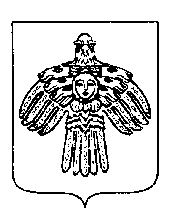 «ПУТЕЕЦ» КАР ОВМÖДЧÖМИНСА СÖВЕТРЕШЕНИЕ ПОМШУÖМРЕШЕНИЕ ПОМШУÖМРЕШЕНИЕ ПОМШУÖМРЕШЕНИЕ ПОМШУÖМ«23» ноября 2023 г.  г. Печора, пгт. Путеец,        Республика Коми	                                  № 3-19/99	                                  № 3-19/99